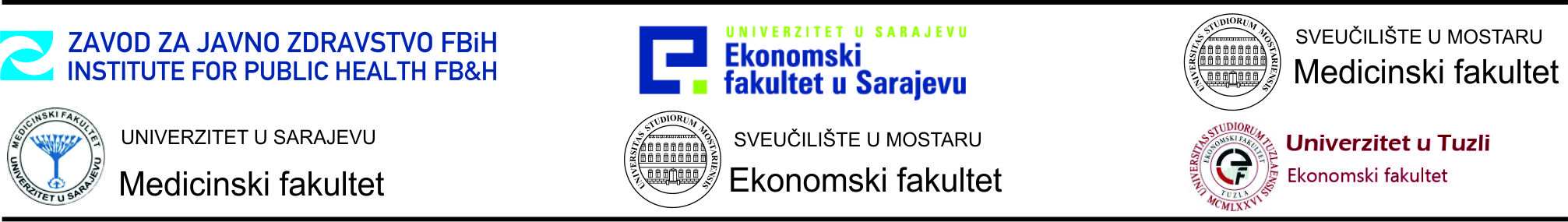 Na osnovu člana 152. stav 4. Zakona o zdravstvenoj zaštiti ("Službene novine Federacije BiH", br. 46/10 i 75/13), a u vezi sa članom 11. Pravilnika o kontinuiranoj profesionalnoj edukaciji iz zdravstvenog menadžmenta (“Službene novine Federacije BiH”, broj 6/20) Zavod za javno zdravstvo Federacije Bosne i Hercegovine (ZZJZ FBiH) u saradnji sa Ekonomskim fakultetom Univerziteta u Sarajevu (EFSA UNSA) i Medicinskim fakultetom Sveučilišta u Mostaru (MF SVMO), uz učešće Medicinskog fakulteta Univerziteta u Sarajevu, Ekonomskog fakulteta Sveučilišta u Mostaru i Ekonomskog fakulteta Univerziteta u Tuzli, uz saglasnost Federalnog ministra zdravstva, objavljuje JAVNI OGLAS za kontinuiranu profesionalnu edukaciju iz oblasti zdravstvenog menadžmenta Federalno ministarstvo zdravstva u saradnji sa nosiocima edukacije iz zdravstvenog menadžmenta, organizuje nastavak provođenja kontinuirane profesionalne edukacije iz zdravstvenog menadžmenta, prema planu standardizirane edukacije (SHCE) u skladu sa članom 9.  Pravilnika o KPE.Edukativni program obuhvata tri nivoa edukacije (SHCE 1, SHCE 2 i SHCE 3) u ukupnom trajanju od 265 sati nastave. Nakon uspješno odslušane nastave i završene provjere znanja svakog nivoa, polaznici dobivaju certifikat ovjeren od strane Federalnog ministarstva zdravstva, koji ima snagu javne isprave i dokaz je o poznavanju zdravstvenog menadžmenta. U skladu sa članom 12. Pravilnika o KPE, edukacija iz zdravstvenog menadžmenta je dostupna zdravstvenim radnicima, zdravstvenim saradnicima i drugim profesionalcima zaposlenim u zdravstvenim ustanovama, privatnim praksama, zavodima zdravstvenog osiguranja i ministarstvima zdravstva, kao i drugim pravnim osobama u sistemu zdravstva Federacije BiH.U skladu na navedenim, u drugoj polovini 2020. godine nosioci edukacije planiraju organizovati edukaciju iz zdravstvenog menadžmenta za:grupu do 25 polaznika osnovnog nivoa edukacije – SHCE 1sve polaznike srednjeg nivoa edukacije – SHCE 2 koji su završili i uspješno prošli provjeru znanja iz SHCE 1 sve polaznike naprednog nivoa edukacije – SHCE 3 koji su završili i uspješno prošli provjeru znanja iz SHCE 2Početak edukacije planiran je u septembru 2020. godine. Raspored edukacije za sve nivoe bit će objavljen na web stranicama EFSA UNSA, MF SVMO i ZZJZ FBiH nakon isteka roka prijave.Zavisno od epidemiološke situacije u F BiH/BiH, prije početka edukacije donijet će se odluka o načinu održavanja edukacije, in class ili online.Uslovi za upis na osnovni nivo edukacije:završen fakultet zdravstvenog ili drugog smjera, odnosno škola zdravstvenog ili drugog smjera;položen stručni ispit u stručnom zvanju samo za zdravstvene  radnike;posjedovanje radnog iskustva u trajanju od minimalno tri godine u zdravstvenom sektoru.Dokumenti koji se prilažu pri upisu na osnovni nivo edukacije (SHCE 1):ovjerena fotokopija diplome o završenom fakultetu zdravstvenog ili drugog smjera, odnosno ovjerena fotokopija diplome o završenoj srednjoj školi zdravstvenog ili drugog smjera;uvjerenje o položenom stručnom ispitu (za zdravstvene radnike);potvrda o radnom iskustvu.Ukoliko je neko od polaznika obavio edukaciju iz zdravstvenog menadžmenta u Federaciji BiH, odnosno izvan Federacije BiH, kao i u inostranstvu, potrebno je uz prijavu dostaviti i rješenje federalnog ministra zdravstva o priznavanju navedene edukacije izdato  u skladu sa članom 37. Pravilnika o KPE. Polaznici koji su uspješno završili edukaciju iz osnovnog i srednjeg nivoa edukacije po Planu i Programu iz Pravilnika o KPE, trebaju samo popuniti prijavnicu i dostaviti je na e-mail kontakt osoba u ZZJZ FBiH, ili MF SVMO ili EFSA UNSA.Posebni uslovi, ukoliko zahtjev podnosi zdravstvena ustanova, privatna praksa kao i zavod zdravstvenog osiguranja, za neograničen broj svojih zaposlenika su:dokaz o ispunjavanju uslova za obavljanje zdravstvene djelatnosti, odnosno druge srodne djelatnosti u zdravstvenom sektoru, izdan od ovlaštenog organa.Dokumenti koji se prilažu:rješenje o obavljanju zdravstvene djelatnostirješenje o upisu u  sudski registar (samo za pravna lica).Prijavnica za učešće na edukativnom programu je dostupna na web stranici ZZJZ FBIH (www.zzjzfbih.ba),  EFSA UNSA (www.efsa.unsa.ba) i MF SVMO (www.mefmo.ba)Kandidati koji upisuju osnovni nivo edukacije trebaju ispravno popunjenu prijavnicu sa potrebnim dokumentima, u zatvorenoj koverti, lično ili putem pošte dostaviti u Federalno ministarstvo zdravstva, Ul. Maršala Tita br. 9, 71000 Sarajevo. Na koverti navesti: Dokumentacija za kontinuiranu profesionalnu edukaciju iz zdravstvenog menadžmenta.Javni oglas se objavljuje na web stranici ZZJZ FBIH (www.zzjzfbih.ba), EFSA UNSA (www.efsa.unsa.ba) i MF SVMO (www.mefmo.ba), kao i u dnevnim listovima: „Večernji list“ i „Dnevni avaz“.Rok za podnošenje prijava traje do 15.08.2020.godine.Troškovi kotizacije po polazniku iznose:za osnovni nivo,   SHCE 1              za srednji  nivo,    SHCE 2 	     za napredni nivo,  SHCE 3	      Obaveza polaznika je, da do početka nastave iz nivoa edukacije za koji se prijavljuju, uplate 1/3 iznosa kotizacije određene za taj nivo. Potvrdu o uplati polaznici su obavezni donijeti prvi dan predavanja, jer bez potvrde neće moći prisustvovati nastavi.Račun na koji će se vršiti uplata i potrebna uputstva, bit će dostavljeni naknadno. Za detaljnije informacije kontaktirati:Zavod za javno zdravstvo Federacije BiH M. Tita  br. 9, 71000 SarajevoTel.: +  387 33 564 642Fax.: + 387 33 564 602E-mail: z.vucina@zzjzfbih.ba  ili          m.krupic@zzjzfbih.baEkonomski fakultet Univerziteta u Sarajevu; Poslovna akademija EFSA UNSA Skenderija br.70, 71000 SarajevoTel.: + 387 33 564 354Fax: + 387 33 564 371E-mail: lela.grubesic@efsa.unsa.baMedicinski fakultet Sveučilišta u Mostaru Bijeli brijeg bb.,88000 MostarTel/fax: +387 36 335 600E-mail: danijel.pravdic@gmail.comMedicinski fakultet Sveučilišta u Mostaru Bijeli brijeg bb.,88000 MostarTel/fax: +387 36 335 600E-mail: danijel.pravdic@gmail.com